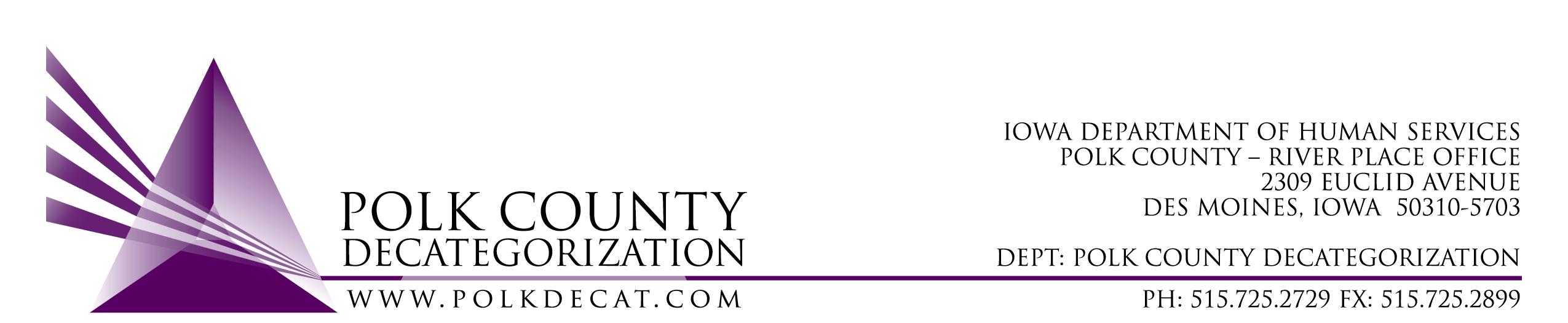 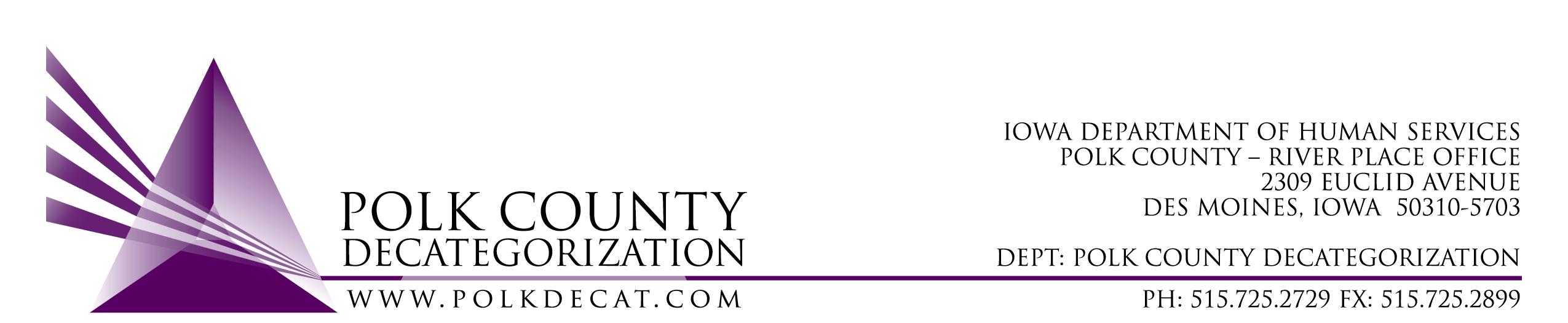 DECAT EXECUTIVE COMMITTEEThursday, April 11, 201910:00 – 11:55 amPolk County River Place, Conference Room 3MEETING A G E N D ANext meeting: April 11, 2019, 10:00 am, Polk County River Place, Conference Room 3Call to order: Time _________  BettyReview and approval of the March 14, 2019, meeting minutes and addendum*1st_________    2nd __________   Approve: Y/NAllFY19 Budget review and revised projection for FY20TeresaReview & vote: Remaining Decat Contracts & Renewals for FY20*Refer to Agenda Addendum/Voting DocumentAllDecat Updates: (if there is time)RJCE UpdatesDecat/CPPC UpdatesTeresaNext meeting:Discuss and vote on use of JCS fundsAnything else?AllAdjourn: Time ___________1st_________    2nd __________   Approve: Y/NBetty